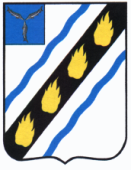 ЗОЛОТОСТЕПСКОЕ  СЕЛЬСКОЕ  ПОСЕЛЕНИЕСОВЕТСКОГО  МУНИЦИПАЛЬНОГО РАЙОНАСАРАТОВСКОЙ  ОБЛАСТИСОВЕТ ДЕПУТАТОВ(второго созыва)РЕШЕНИЕот 30.12.2009  № 66с.Александровка Об утверждении целевой программыЗолотостепского муниципального образования«Обеспечение жильем молодых семей на 2010 год»	В целях обеспечения жильем молодых семей, нуждающихся в улучшении жилищных условий, руководствуясь Федеральным законом от 6 октября 2003 года № 131-ФЗ «Об общих принципах организации местного самоуправления в Российской Федерации», Уставом Золотостепского муниципального образования, Совет депутатов РЕШИЛ:	1. Утвердить прилагаемую целевую программу Золотостепского муниципального образования «Обеспечение жильем молодых семей на 2010 год» Золотостепского муниципального образования.2.  Настоящее решение вступает в силу с 1 января 2010 года и подлежит официальному обнародованию в установленном порядке.Глава Золотостепскогомуниципального образования 	Л.Д.Башмакова 	Приложение                                                     к решению Совета депутатов  от 30.12. .  № 66  ЦЕЛЕВАЯ  ПРОГРАММА«ОБЕСПЕЧЕНИЕ ЖИЛЬЕМ  МОЛОДЫХ  СЕМЕЙ на  2010 год»АлександровкаПАСПОРТцелевой программы «Обеспечение жильем молодых семей на  2010 год»СОДЕРЖАНИЕ ПРОБЛЕМЫ  И  ОБОСНОВАНИЕ  НЕОБХОДИМОСТИ  ЕЕ РЕШЕНИЯ  ПРОГРАММНЫМИ МЕТОДАМИПроведя анализ статистических данных по  администрации Золотостепского муниципального образования по бракам, рождаемости детей и разводам молодых семей приходим к неутешительным выводам. Количество браков уменьшилось. Рождаемость детей в молодых семьях уменьшилось, количество молодых семей, нуждающихся в улучшении жилищных условий, увеличивается.Неудовлетворительные жилищные условия оказывают особенно отрицательное влияние на репродуктивное поведение молодых семей проживающих с родителями одного из супругов, увеличивает количество разводов среди таких семей.В связи с этим для улучшения демографической ситуации района необходимо в первую очередь обеспечивать создание условий для решения жилищных проблем молодых семей.В настоящее время, когда большинство молодых семей не имеет возможности решить жилищную проблему самостоятельно, требуется продуманная и реальная  политика в отношении оказания государственной поддержки молодым семьям в строительстве или приобретении жилья, что позволит увеличить рождаемость и улучшить демографическую ситуацию.Для решения данной проблемы требуется участие и взаимодействие органов государственной власти, местного самоуправления, организаций, что обуславливает необходимость применения программных методов.Поддержка молодых семей, нуждающихся в улучшении жилищных условий, может осуществляться путем:- предоставления субсидий молодым малообеспеченным семьям на приобретение жилья;- компенсации части затрат на приобретение или строительства жилья в случае рождения (усыновления) ребенка;- предоставление многодетным малообеспеченным молодым семьям жилых помещений или домов из государственного и муниципального жилищного фондов по договорам социального найма;- воссоздания или организации новых форм содействия решению жилищных проблем молодежи, подобных молодежным жилищным кооперативам;- ипотечное кредитование молодых семей.2. ОСНОВНЫЕ  ЦЕЛИ  И  ЗАДАЧИ  ПРОГРАММЫ	Основная цель Программы – обеспечение надлежащих жилищных условий молодым семьям, состоящих на учете нуждающихся в жилье.	Основные задачи Программы:-  нормативно-правовое и методологическое обеспечение мероприятий поулучшению жилищных условий молодых семей;-  разработка и внедрение финансовых и организационных механизмовоказания государственной поддержки молодым семьям, нуждающихся вулучшении жилищных условий;- мобилизация внебюджетных и бюджетных ресурсов на финансированиестроительства жилья молодым семьям.3. СРОКИ  И  ЭТАПЫ  РЕАЛИЗАЦИИ  ПРОГРАММЫПрограмма обеспечения жильем молодых семей в районе рассчитана на период 2010 год.Для реализации Программы планируется провести:– разработка правовой, финансовой и организационной базы государственной поддержки молодых семей, состоящих на учете нуждающихся в улучшении жилищных условий, отработка механизмов предоставления субсидий и кредитов на строительство (приобретение) жилья;– совершенствование методологической и нормативной базы обеспечения жильем молодых семей, широкомасштабное внедрение механизмов внедрения Программы.4. СИСТЕМА  ПРОГРАММНЫХ  МЕРОПРИЯТИЙ.В соответствии с постановленными целью и задачами система мероприятий по реализации Программы включает в себя комплекс мероприятий по трем основным направлениям:- правовое и методологическое обеспечение мероприятий по улучшению жилищных условий молодых семей, состоящих на учете нуждающихся в улучшении жилищных условий;- финансовое обеспечение Программы и практическая деятельность по обеспечению жильем молодых семей;- организационное обеспечение реализации Программы.4.1.Правовое и методологическое обеспечение Программы.4.1.1 Совершенствование нормативно-правовой базы.Юридические вопросы обеспечения жильем молодых семей, состоящих на учете нуждающихся, решаются в рамках жилищного законодательства.Реализация Программы предполагает совершенствование областной и районной нормативно-правовой базы, определяющей условия предоставления жилья молодым семьям.Участник Программы – молодая семья (возраст супругов,  в которой не превышает 35 лет), признанная в установленном порядке нуждающейся в улучшении жилищных условий и постоянно проживающая на территории Золотостепского муниципального образования Советского муниципального района.При этом должны учитываться следующие положения:- малоимущие молодые семьи, состоящие на учете нуждающихся в улучшении жилищных условий в органах местного самоуправления, обеспечиваются жильем из государственного и муниципального жилищных фондов в установленном порядке по договорам социального найма;- субсидии и ипотечные кредиты (займы) на строительство (приобретение) жилья, в том числе и за счет областного и местного бюджетов в пределах выделенных лимитов, будут являться основными формами оказания помощи молодым семьям в решении жилищных вопросов;- молодым семьям при рождении (усыновлении) ребенка могут быть предоставлены субсидии за счет федерального и областного бюджетов на компенсацию затрат, произведенных или на приобретение или на строительство жилья;- очередность предоставления субсидий и кредитов (займов) на строительство (приобретение) жилья может определяться муниципальной программой и нормативными актами органов местного самоуправления.Механизм улучшения жилищных условий молодых семей.  Для улучшения жилищных условий молодых семей будут совершенствоваться механизмы:- предоставления жилья на условиях социального найма администрацией муниципального района в пределах норм общей площади и требований, определяемых Законом Саратовской области «О предоставлении жилья в Саратовской области»;- предоставления молодым семьям, изъявившим желание, субсидий на строительство (приобретение) жилья за счет средств федерального, областного и местного бюджетов в пределах норм, установленных соответствующими нормативно-правовыми актами;- предоставления молодым семьям, изъявившим желание, долгосрочных ипотечных кредитов (займов) и ссуд коммерческими банками, кредитными и не кредитными организациями в соответствии со стандартами ипотечного жилищного кредитования в РФ под гарантии предприятий и организаций района, в том числе органов местного самоуправления;- предоставления своим семьям строительных материалов для индивидуального жилищного строительства предприятиями и организациями района;- содействие органов местного самоуправления при организации новых молодежных жилищно-строительных кооперативов.4.2. Финансовое обеспечение  Программы.	Финансовые средства для решения жилищных проблем молодых семей формируются за счет бюджетов соответствующих уровней и внебюджетных источников, в том числе собственных средств населения.Бюджетные средства В том числе:- 40% федерального- 30% областного  - 30% местного 	Реализация Программы по объектам, финансирование строительства которых решается за счет бюджетных средств, обеспечивается в соответствии с бюджетным законодательством, в том числе в порядке межбюджетных отношений в форме субвенций.Использование бюджетных ресурсов.Бюджетными ресурсами являются:-  средства федерального, -  средства областного, - средства  местных  бюджетов, используемые для обеспечения жильем   молодых семей.	Указанные средства направляются на:- совместное финансирование строительства социального жилья;- предоставление субсидий на строительство (приобретение) жилья молодым семьям;- обеспечение гарантий банкам, кредитным и иным организациям, осуществляющих кредитование молодых семей, изъявивших желание строить (приобретать) жилье за счет возмездной финансовой помощи, при этом гарантии предоставляются юридическими лицами, осуществляющим ипотечное кредитование населения, в порядке, установленного действующим законодательством.Привлечение внебюджетных ресурсов.К внебюджетным ресурсам, привлекаемым для финансирования программы, относятся: - ипотечное кредитование строительства (приобретение) жилья;- облигационные займы (эмиссии жилищных сертификатов);- средства организаций, направляемых на предоставление субсидий, ссуд и займов своим работникам;- долевое участие в строительстве жилья.Организационное обеспечение Программы.Организационное обеспечение мероприятий Программы предусматривает:- формирование единой информационной системы мониторинга уровня обеспечения молодых семей в районе;- привлечение общественных молодежных объединений и организаций к реализации мероприятий Программы;- разработка районной программы для совместного финансирования  на строительство жилья молодым семьям из федерального, областного и местного бюджета;- информационно-разъяснительную работу в средствах массовой информации о целях, задачах и механизмах улучшения жилищных условий молодых семей.5. РЕСУРСНОЕ  ОБЕСПЕЧЕНИЕ  ПРОГРАММЫ.Конкретный размер инвестиций из областного и местного бюджетов определяется законом области,  (решением представительного органа местного самоуправления) о бюджете на очередной финансовый год.6. ОЦЕНКА  ЭФФЕКТИВНОСТИ  СОЦИАЛЬНО-ЭКОНОМИЧЕСКИХ  РЕЗУЛЬТАТОВ  ПРОГРАММЫ.	В ходе строительства жилья  и реализации Программы планируется освоить около        млн. рублей, обеспечив при этом новые рабочие места в строительном комплексе района и дополнительные налоговые сборы в экономику района. Успешное выполнение мероприятий Программы позволит обеспечить:- создание условий для повышения уровня обеспеченности жильем молодых семей;- привлечение в жилищную сферу внебюджетных источников и увеличение объема жилищного строительства;- совершенствование механизма оказания поддержки молодым семьям в решении жилищного вопроса;- развитие и закрепление положительных демографических тенденций в обществе;- укрепление семейных отношений и снижение социальной напряженности в обществе.Прогнозируемые источники финансирования строительства жилья для молодых семей на  2010 год.							(тыс. руб. в ценах соответствующих лет)Примечание: объемы финансирования подлежат ежегодному уточнению, исходя из возможностей федерального, областного и местного бюджетов на соответствующий год.Ожидаемые результаты обеспечение жильем молодых семей за счет всех источников финансированияВерно.Секретарь Совета депутатов 		Е.Е,ЯнееваНаименование программыЦелевая программа «Обеспечение жильем молодых семей на  2010 год» (далее – Программа)Заказчик ПрограммыАдминистрация Золотостепского  муниципального образования Основные разработчики ПрограммыАдминистрация Золотостепского муниципального образования  Советского  муниципального района Саратовской областиЦель и задачи ПрограммыОсновная цель программы – обеспечения жильем молодых семей, состоящих на учете и нуждающихся в улучшении жилищных условий. Основные задачи Программы: - нормативно-правовое и методологическое обеспечение мероприятий по улучшению жилищных условий молодых семей; - разработка и внедрение финансовых и организационных механизмов оказания государственной поддержки молодым семьям, нуждающимся в улучшении жилищных условий; - мобилизация внебюджетных и бюджетных ресурсов на финансирование строительства жилья для молодых семейСроки реализации Программы2010 годИсполнители ПрограммыАдминистрация Золотостепского муниципального образованияИсточники и объемы финансирования ПрограммыИсточники финансирования мероприятий Программы составляет: средства федерального, областного и местного бюджетов. Общий объем финансирования 3960 тыс.рублей: в т.ч. федерального –областного –местного -Ожидаемые конечные результаты ПрограммыОбеспечение жильем 4 молодых семей, нуждающихся в улучшении жилищных условий; Строительство современного жилищного фонда общей площадью – 198м2Показатели2010Всего по программеВсего привлекаемых ресурсов по району3960,03960,0В том числе:На вторичном рынке, м2/тыс.руб.198/3960,0198/3960,0Предполагаемая стоимость 1м2 жилья на вторичном рынке, тыс. руб./20 00020 000Прогноз привлечения ресурсов муниципального районаСтроительство, м2/тыс.рублейВ том числе:За счет предприятий и средств населения м2/тыс. рублейПо иным федеральным и областным программам м2/т.р За счет собственных и ипотечных средств, м2/тыс. рублейЗа счет субсидий и собственных средств, м2/тыс. рублейПредполагаемая стоимость 1м2 жилья на первичном рынкеИндекс-дефлятор к предыдущему году1,06Привлечение муниципальных средств тыс.руб.54,054,0ПоказателиВсего2010Количество нуждающихся (семей)44Количество нуждающихся (человек1111Прогноз ежегодного прироста нуждающихся (человек)Прогноз ежегодного обеспечения жильем (квартир/м2)4/1984/198На вторичном рынке (квартиры)23540Строительство квартир, домов206В том числе:За счет предприятий и средств населения (квартир)--По иным федеральным и областным программам (квартир)--За счет собственных и ипотечных средств (квартир)--За счет субсидий и собственных средств (квартир)206 